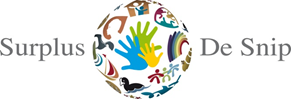 Plan van aanpakJaarverslag en schoolontwikkelplanInleiding.In het schooljaar 2015 is een schoolplan vastgelegd voor de periode 2015-2019.Op basis daarvan is de school als lerende organisatie op weg. Minimaal elk half jaar worden de doelen geëvalueerd en waar nodig bijgesteld (pdca-cyclus).In dit plan van aanpak evalueren we de doelen die we voor 2018-2019 hebben vastgesteld en gebruiken deze als basis voor het komend schooljaar 2019-2020. Het is dus tegelijkertijd een jaarverslag alsmede schoolontwikkelingsplan.Het plan van aanpak is erop gericht de kwaliteit van ons onderwijs steeds verder te ontwikkelen, de opbrengsten op een passend niveau te hebben en de professionaliteit van de leerkrachten in te zetten en  te verdiepen.Als input voor dit schoolontwikkelingsplan gebruiken we onder andere:De trendanalyses, die door het team zijn opgesteld naar aanleiding van de toets periodesDe enquête (KMPO) die is afgenomen in april 2018.Gegevens vanuit Ontwikkelingsvolgmodel (OVM) bij de kleutersGegevens vanuit de Sociale Competentie Observatielijst (SCOL) Gerealiseerde zaken worden geborgd en niet- of deels gerealiseerde zaken worden, waar wenselijk, weer in het plan opgenomen. Actuele ontwikkelingen binnen onderwijs en maatschappij kunnen natuurlijk van invloed zijn op gemaakte keuzes.De opbouw van dit schoolontwikkelingsplan is als volgt:Algemeen beeld van de stand van zaken op de Snip aan het eind van het schooljaar 2018-2019Een beschrijving van de speerpunten van de stichting Surplus voor de periode 2015-2019. Hierbij dient te worden opgemerkt dat Surplus op dit moment hard bezig is nieuwe aandachtspunten voor de komende vier jaar vast te leggen. Vanwege het feit dat er tegelijkertijd ook een nieuwe bestuurder moest worden aangesteld én vanwege de tijdsdruk die is ontstaan omdat ontwerpen vanaf de werkvloer meer tijd kost heeft de inspectie uitstel verleend. Dit plan van aanpak is dus nog gebaseerd op de lopende speerpunten. Natuurlijk zijn wij op de hoogte van de nieuwe aandachtspunten ven Surplus. De schoolontwikkeling loopt daarmee in de pas. Volgend schooljaar zal deze koppeling er op papier dus anders uitzien.Bij de omschrijving van de speerpunten 2019-2020 beginnen we daarom met de basis van het schoolplan, dat de grondslag gaat vormen voor de komende tijd.Per speerpunt wordt daarna ingegaan op concrete ontwikkelingen en vervolgstappen.InhoudAlgemeen beeld van de stand van zaken op de Snip aan het eind van het schooljaar 2018-2019:  de cijfers. 											 	Blz. 3.In en uitstroomgegevensResultaat IEP-eindtoetsPersoneelsopbouwOnderwijs en zorgArbo jaarverslagHuisvestingAlgemeen beeld van de stand van zaken op de Snip aan het eind van het schooljaar 2018-2019: de ontwikkelingen. 										Blz.6Werkdruk en werkdrukmiddelenPedagogisch tactSpelend-, ontdekkend- en onderzoekend lerenKindcentrumProfessionele instellingAlgemeen beeld van de stand van zaken op de Snip aan het eind van het schooljaar 2018-2019: de tevredenheid.  											 Blz.8Cijfers Algemeen beeldSpecifiek beeld: actiepuntenOmschrijving Speerpunten Surplus.   								Blz.10Doelen 2019-2023 voor de Snip.   								Blz.11Specifieke situatie ( zie inleiding).  							              Blz.15Omschrijving stichting SurplusOpbrengstgericht werkenKindgericht onderwijsPassend onderwijsProfessionaliseren van medewerkersReflectie en onderzoekPartnerschap met ouders en regionale verankering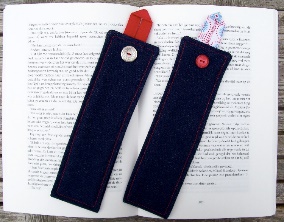 Algemeen beeld van de stand van zaken de Snip aan het eind van het schooljaar 2018-2019: de cijfersIn- en uitstroomgegevens.Aantal leerlingen op 1 oktober 2018: 167Prognose leerlingen op 1 oktober 2019: 167Het aantal van 167 leerlingen op 1 oktober 2018 is volgens de meerjaarse prognose ook voorzien. Binnen ons voedingsgebied is prognosticeren best lastig. Ouders hebben keuze uit drie scholen in het dorp. Er is overigens duidelijk sprake van een tweetal tendensen:Ouders kiezen steeds minder op afstand en steeds meer op onderwijskwaliteit.De spreiding van de kinderen is steeds minder wijkgebonden.Er zijn in het afgelopen schooljaar 27 nieuwe kleuters aangemeld.Er is een tussentijdse instroom geweest van 1 leerlingen in groep 5 en 1 in groep 6.Aan het eind van schooljaar 2018-2019 gaat 1 kind naar het SBAO.We hebben verder geen tussentijdse uitstroom gehad.Waar zijn onze kinderen van groep 8 naar toe gegaan?De 28 schoolverlaters zijn naar de volgende types vervolgonderwijs gegaan:Resultaat IEP-eindtoetsIn het afgelopen schooljaar heeft de Snip voor de tweede keer meegedaan aan de IEP-eindtoets.Wij hebben alle kinderen meegeteld en zijn  trots op onze score van 85,5.Hiermee scoren wij ruim boven de norm, zoals in het vorige jaarverslag al werd verondersteld.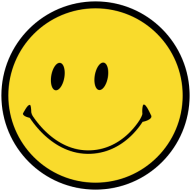  personeelsopbouw*onderwijs en zorg** stand van zaken per 31 juli 2019Wij werken met groepsplannen ( onderverdeeld in drie niveaugroepen) op de gebiedenTechnisch lezenRekenenBegrijpend lezenSpelling ARBO jaarverslagAlgemeen beeld van de stand van zaken op de Snip aan het eind van het schooljaar 2018-2019: de ontwikkelingenHet team van de Snip kenmerkt zich in toenemende mate tot samenwerken en een lerende organisatie met gedeelde verantwoordelijkheden. Elk teamlid is lid van één of meer leergemeenschappen/werkgroepen die niet alleen een onderdeel van het aanbod stimuleren, maar ook steeds meer bewaken. In 2019-2020 wordt daarbij de vervolgstap gemaakt: elk aandachtspunt komt één of twee keer per jaar in de spotlight te staan: en aantal weken achter elkaar waarbij wordt gekeken:Waar we staanWat de vervolgstappen zijnWelk beleid kan worden vastgesteldEn waarbij input van buiten de werkgroep kan worden gegeven.De weken worden op voorhand gepland, de invulling ligt bij de leergemeenschap.Het team kent een nauwelijks gewijzigde samenstelling: Sabrina is in het komend jaar weer terug na zwangerschap. De leerkrachten blijven in hetzelfde groepen.Werkdruk is bij ons een bespreekbaar onderwerp, waar we ons gezamenlijk verantwoordelijk voor voelen. Samen zoeken we ook naar wegen om deze druk zo klein mogelijk te laten zijn, zowel materieel, organisatorisch als mentaal. Ook de extra werkdrukmiddelen worden als zodanig ingezet: extra uren vakleerkracht gym en onderwijsassistentie. De nieuwe financiële ruimte in 2019-2020 wordt ingevuld met extra onderwijsassistentie en een wekelijks gymles voor de kleuters in plaats van tweewekelijks.Ook de studiedagen zijn in het komend schooljaar zodanig over het jaar verspreid dat administratieve zaken een structureel terugkerend agenda-onderdeel zijn.De invulling van de pauzes vindt plaats onder regie van het team: hierbij gaan we zoveel mogelijk uit van individuele wensen in combinatie met de organisatorische mogelijkheden.De werkdrukmiddelen zijn in gezamenlijk vastgestelde afspraken in 2018-2019 als volgt ingezet:Beschikbaar: €25.050,-Sportservice 1 dag per week voor alle groepen (kleutergroepen wisselend) 	€  9.738,-0,15 inzet Onderwijsassistent Marleen 						€  6.679,-0,18 inzet onderwijsassistent Fieke						€  7.500,-Totaal										€ 23.917,-In 2019-2020 Beschikbaar: €36.753,36Sportservice 1 dag per week voor alle groepen 					€ 11.738,-0,15 inzet Onderwijsassistent Marleen 						€   6.679,-0,35 inzet onderwijsassistent Fieke						€ 14.703,-Inzet BIEB extra i.pv. Bieb totaal						€       350,-Totaal										€ 33.470,-	De opleiding pedagogisch tact is ingezet om het kind als uitgangspunt van het hele kindcentrum in te zetten. Dit kindgerichte handelen is (en wordt steeds meer) uitgangspunt van al ons handelen, maar ook van ontwikkelingen. Het geeft een duidelijk, gezamenlijke basis waarop gewerkt wordt. Deze uitgangspunten zijn niet vrijblijvend: we spreken elkaar erop aan en helpen elkaar om sterker te worden. In  het belang van het kind, dat steeds meer betrokken raakt bij de eigen ontwikkeling.Relatie is het belangrijkste aandachtspunt. Vanuit een goede relatie is het voor een kind beter mogelijk autonomie te vergaren en daardoor zijn competenties optimaal te ontwikkelen.De relatie met het kind houdt ook direct in dat er een goede relatie moet zijn met zijn directe omgeving. In het schooljaar 2018-2019 is voornamelijk ingezet op persoonlijke begeleiding bij de ontwikkeling van de betrokkenheid van de kinderen in relatie tot het aanbod.De school streeft een duidelijke ontwikkeling na: van spelend leren via ontdekkend leren naar onderzoekend (en ontwerpend) leren.De overgang naar de volgende fases moeten zich kenmerken door geleidelijkheid: geen abrupte overgang naar een volgende fase dus en ook mogen geleerde vaardigheden niet verloren gaan.De school ontwikkelt zich steeds meer van een inhoudelijk naar ook een organisatorisch kindcentrum, waarin kinderen van 0 tot 13 jaar op basis van één visie (pedagogisch tact en kindgericht werken) een optimale (leer)omgeving geboden krijgen.In het kader van eigenaarschap gaan we steeds meer werken in werkgroepen/leergemeenschappen, waarbij de teamleden een duidelijke verantwoording krijgen die veel verder gaat dan alleen de “eigen” groep. Dat vraagt, naast vertrouwen in de ander, een professionele instelling. Om te voorkomen dat deze laatste term tot een leeg containerbegrip vervaagt, zullen wij in het komend schooljaar deze term vertalen in zichtbaar handelen.De voortgang van deze ontwikkelingen zal bij de speerpunten ook het komende schooljaar duidelijk aan de orde komen: op het moment waarop we dit plan van aanpak schrijven (mei 2019) is de precieze invalshoek voor het volgend jaar nog niet bekend: we bepalen op de studiedag samen met het centrum pedagogisch tact in juni welke vervolgstappen gewenst zijn om de ontwikkeling te borgenVoor mij als directeur van deze prachtige organisatie is het moeilijkst om de tijd te durven nemen en niet te snel te willen ontwikkelen. Er staan zoveel mooie dingen op de rol dat er een enorme valkuil op de loer ligt: teveel doen in een te korte tijd.Daarom blijven we elkaar scherp houden op de kwaliteit, waar we met zijn allen (team, ouders, MR, OR) voor staan, in het belang van de aan onze zorg toevertrouwde kinderen. Daarin speelt het optellen van het document organisatie een cruciale rol.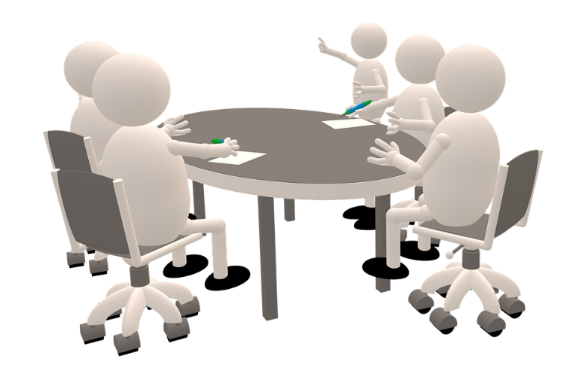 Algemeen beeld van de stand van zaken op de Snip aan het eind van het schooljaar 2018-2019: de tevredenheidVanuit het door KMPO afgenomen tevredenheidonderzoek (2018) zijn de volgende rapportcijfers gegenereerd:Het algemene beeld is dus dat de tevredenheid groot is. Vooral de beoordeling van de kinderen doet ons deugd. Dat is in onze ogen toch het belangrijkst.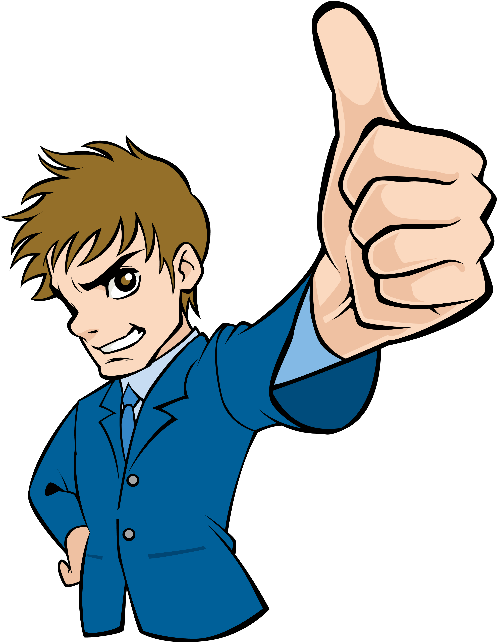 De school heeft een groot aantal ontwikkelingspunten opgesteld, in relatie tot de speerpunten van de stichting Surplus. Ontwikkelingen die zich de komende jaren verder zullen verdiepen en waarbij borging een belangrijk element zal zijn.De Snip wil graag een lerende organisatie zijn, die het goede weet te behouden en verder wil bouwen aan het belang van de aan onze zorg toevertrouwde kinderen.Een analyse van de resultaten en opmerkingen vanuit het tevredenheidonderzoek leert ons dat veel punten in de speerpunten zijn ondervangen.Daarnaast zijn er een drietal punten die vragen om nadere acties:1.De school zal digitale communicatie als uitgangspunt houden. In het komende jaar zullen we kritisch bekijken of een aantal onderdelen die nu nog op papier gaan, beter digitaal kunnen worden geregeld. Voorbeelden zijn het handbaltoernooi, de schoolreizen, de scholierenveldloop en nog wat meer zaken.In het komend schooljaar zullen we steeds kritisch kijken of het nodig is zaken op papier aan te leveren.2. Er zal een nadere analyse plaatsvinden over het aanbod op het gebied van ICT. Hebben we genoeg materiaal? Is de kwaliteit voldoende? Zijn er aanpassingen nodig, zowel inhoudelijk als materieel?3. Leerkrachten kunnen aan de kinderen meer feedback vragen over hun eigen functioneren. Vooralsnog kiest de leerkracht zijn of haar eigen vorm. De ervaringen worden gedeeld. De momenten hiervoor zijn vastgesteld in het document organisatie.De feedbackmomenten worden georganiseerd rondom de gesprekken met ouders/kinderen: dus in november en februari. Dit onderdeel wordt toegevoegd aan de beoordeling.In het afgelopen schooljaar is punt 1 gerealiseerd: met uitzondering van de schoolreisjes en het kleuterfeest is alles digitaal gegaan.Ook punt 3 is gerealiseerd en zal duurzaam worden ingezet. We hebben besloten hiervoor geen vast format aan te leveren: iedere leerkracht doet dit op de manier die hem/haar het beste past.Aan punt 2 is nog geen invulling gegeven. Wel zijn 25 chromebooks aangeschaft om de invulling van ons onderwijs beter mogelijk te maken.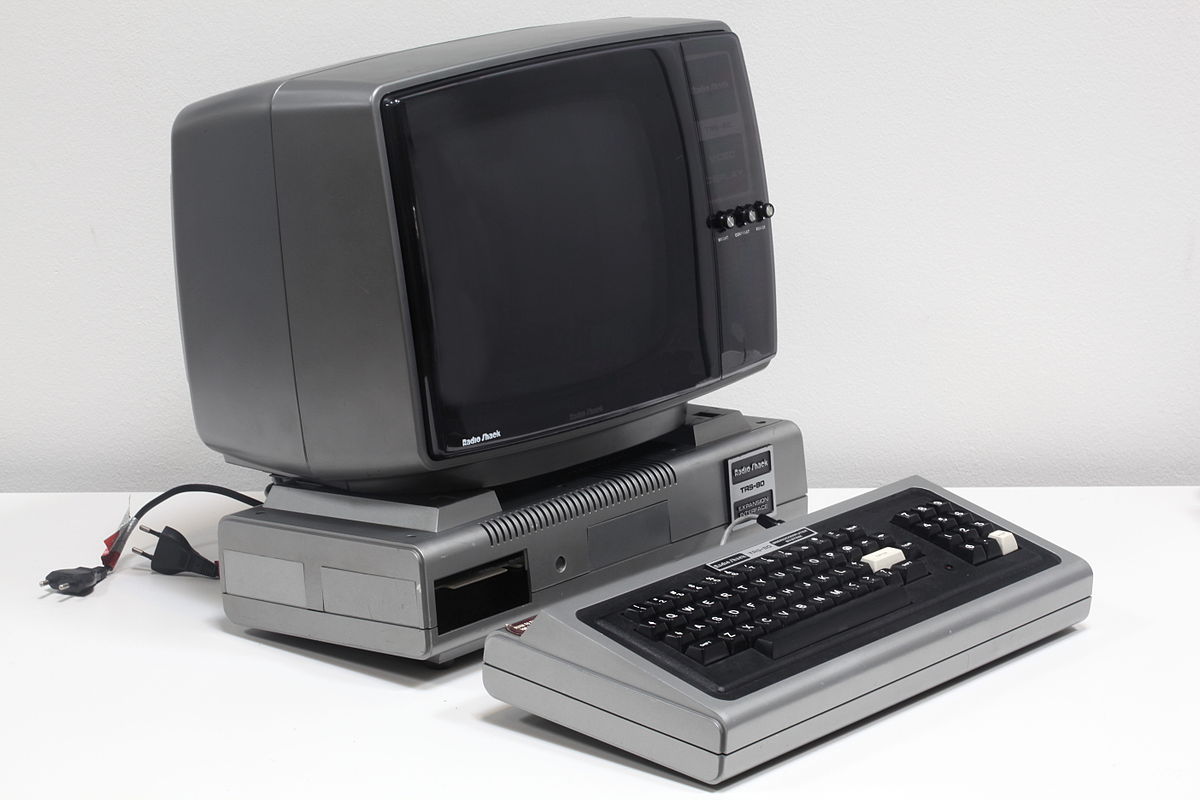 Omschrijving speerpunten SurplusSpeerpunt 1: opbrengst gericht werkenOptimalisering van opbrengsten in brede zinDit is het paraplu speerpunt voor Surplus. Alles wat we doen draagt bij aan verbetering van de opbrengsten. Dat is geen doel op zich maar leidt tot de realisatie van onze kernopdracht: kinderen optimaal voorbereiden op hun rol in de samenleving en dus eruit halen wat erin zit. We werken aan maatschappelijk en persoonlijk relevante programma’s in scholen die oog hebben voor de maatschappelijke ontwikkelingen. Deze scholen expliciteren ambitieuze opbrengstnormen voor alle categorieën leerlingen.Speerpunt 2: Kindgericht onderwijsHet nieuwe lerenDit speerpunt is de uitwerking in inhoudelijke en didactische zin van speerpunt 1. Doel is dat kinderen via een geleid proces steeds meer regie krijgen over hun eigen leerproces. Daardoor krijgen kinderen plezier in leren en verwerven ze de leervaardigheden en de motivatie voor een leven lang leren.Speerpunt 3: Passend onderwijsOmgaan met en uitgaan van verschillenWe passen de principes van handelingsgericht werken toe voor alle categorieën leerlingen, waardoor zij  een aanbod en didactische benadering op maat krijgen. Speerpunt  4: Professionaliseren van medewerkersCompetente leerkrachtenDit speerpunt is er vooral op gericht dat medewerkers de competenties verkrijgen om te kunnen zorgen voor differentiatie en vernieuwing van inhouden en didactiek. Speerpunt 5: Reflectie en onderzoekPraktijkonderzoek in de schoolPraktijkonderzoek in alle scholen is gericht op de permanent lerende school, met een directe verbinding met de kennisinstellingen. Leerkrachten en directeuren weten de goede vragen te stellen, onderzoek helpt ons de antwoorden te vinden. We werken vanuit de attitude te willen weten wat werkt en waarom, en we weten ook hoe we daar achter kunnen komen.Speerpunt 6: Partnerschap met oudersDit speerpunt is gericht op het verbinden van de leeromgeving binnen de school met de leeromgeving buiten, vanuit de wetenschap dat kinderen buiten zeker zoveel leren als binnen en dat de betrokkenheid van ouders thuis bij het leren van kinderen voor een spectaculaire verbetering kan zorgen van de leeropbrengsten en het leerplezier. Een consistente doorgaande lijn in inhoud en in pedagogische benadering werkt daarin versterkend.Speerpunt 7: Regionale verankeringverbinding van onderwijs en opvoedingDit speerpunt is gericht op Surplus als open organisatie, die kansen benut om – ondanks de krimp - een dekkend aanbod aan onderwijsvoorzieningen in de lucht te houden. We zorgen dat de scholen verbindingen kunnen aangaan met bedrijfsleven, sport- en cultuurinstellingen, om samen met de kinderopvang de leeromgeving te verrijken.  De hierboven genoemde speerpunten komen uit het “oude” koersplan van Surplus. Inmiddels zijn wij stichtingsbreed hard op weg naar een nieuw plan. De Snip zal daarbij aansluiten en deze verbinding zal in het schoolplan (4 jaren plan) dat komend jaar wordt opgesteld ook op papier duidelijk worden.Doelen 2019-2023 voor de SnipWij hebben als school ons natuurlijk al verdiept in wat de komende vier jaar zal worden gedaan. Hieronder vindt u de kernbeschrijving daarvan:InleidingIn een zo snel veranderende wereld is het schrijven van een 4 jarenplan voor je school eigenlijk een vreemde actie: je weet op voorhand dat je ingehaald zult worden door ontwikkelingen die je nu nog niet kent en waarop toch van je verwacht zal worden dat je erop inspeelt.Dat brengt het gevaar mee dat onze school erg ad-hoc gaat werken: een ongewenste situatie, die werkdrukverhogend kan werken.Immers, iedereen - en dus ook medewerkers én kinderen van de Snip - wil graag weten waar we aan toe zijn; wàt we doen, waaròm we dat doen en hòe we dat doen.Daarom, én omdat het moet, schrijven we toch een 4 jarenplan. Niet in beton gegoten, maar wél richtinggevend en gestructureerd. Om ervoor te zorgen dat onze ontwikkelingen duurzaam en tegelijkertijd dynamisch zijn.Ga er maar aan staan….Waar gaan we naar toe?Het handigst is, naar ons idee, om de situatie te beschrijven waar wij over 4 jaar willen staan.De Snip is een school waar pedagogisch tact het uitgangspunt is van al haar handelen in alle lagen van de organisatie.Met een goede relatie als basis zijn welbevinden en betrokkenheid de belangrijkste criteria. Hierbij is het doel de autonomie van de aan onze zorg toevertrouwde kinderen optimaal te ontwikkelen. Daarbij rekening houdend met individuele verschillen: oog voor belemmerende en stimulerende factoren, talent , sociale omstandigheden en alle andere zaken die het leren van een kind in de wereld bepalen.Zo worden de competenties van de kinderen maximaal ontwikkeld.De begeleiding die wij de kinderen op weg naar volwassenheidbieden is op basis van duidelijke structuren en afspraken, die naar ons idee onontbeerlijk zijn om autonoom op te kunnen groeien.De organisatie (zowel de fysieke leeromgeving als de organisatie) is aangepast aan de doelen die wij met de kinderen stellen. “Onderwijs anders organiseren” is bij ons geen doel op zich. De visie op leren is leidend.Vanuit betrokkenheid is het aanbod zo gevarieerd mogelijk en de school werkt op basis van leerdoelen. Deze doelen zijn inzichtelijk voor de kinderen en kennen naast cognitieve doelen ook bredere gezamenlijke doelen. Daarnaast worden individuele (leer)doelen inzichtelijk gemaakt en ondersteund.Specifieke aandacht in onze aanpak is er coöperatief leren		wetenschap en techniek		creatieve ontwikkelingbewegend leren		rapportagerelatie met ouders		presenterenkinderen centraal		talentontwikkelingBovengenoemde onderdelen maken deel uit van de lijn die we volgen: van spelend leren (onderbouw) naar ontdekkend leren (middenbouw) en uiteindelijk onderzoekend leren (bovenbouw)Bij het spelend leren wordt vanuit het spel de wereld verkend. De school haalt de buitenwereld betekenisvol naar binnen, maar trekt ook de school uit om de wereld verder te ontdekken.In de middenbouw wordt het aantal cognitieve aangeboden vaardigheden groter (de ‘vakken”)Hier is het van belang dit aanbod betekenisvol te houden: de kinderen te laten ontdekken dat hun verkenningstocht door deze vaardigheden nieuwe impulsen krijgt. En de leerlingen ontdekken steeds meer de samenhang met de wereld in en buiten de school.In de bovenbouw wordt meer aandacht besteed aan het werken op basis van onderzoeksvragen. Naast kennisvergaring is de toepassing en het zelf ontdekken van groot belang: je eigen weg vinden in de wereld komt steeds centraler te staan. Maar mèt de hulp, ondersteuning en stimulering waar je in de basis die wij bieden op mag rekenen!Waar staan we nu?Bovenstaande beschrijving is niet nieuw. Het dagelijks handelen van nu (april 2019) is al gestoeld op bovenstaande omschrijving.Op de gebieden  coöperatief werken, bewegend leren, rapportage, begrijpend lezen, wetenschap & techniek en talentontwikkeling zijn werkgroepen van medewerkers binnen de school actief. Zij hebben een sturende en bewakende rol in het teamfunctioneren voor dat betreffende onderdeel in het kader van pedagogisch tact, dat onze gezamenlijke focus is. Daarnaast zijn er werkgroepen voor begrijpend lezen, spelling en rekenen. Er is een leescoördinator voor ontwikkeling van leesbevordering.Het team heeft in 2017-2018, samen met de pedagogisch medewerkers, de basisopleiding pedagogisch tact gevolgd.In 2018-2019 is er, naast een tweetal gezamenlijke bijeenkomsten, ingezet op persoonlijke begeleiding in de weg naar verdere betrokkenheid. En de inrichting van de leeromgeving. Bij de slotbijeenkomst in juni 2019 worden de vervolgstappen (op basis van behoefte en ontwikkeling) bepaald.Samen met het team van Op Avontuur vindt in juni de inspiratieworkshop plaats van Maakkunde, op het gebied van wetenschap & techniek.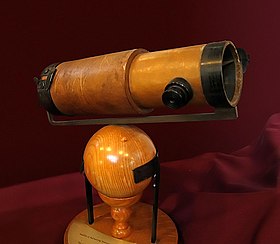 Wat gaan we doen tussen 2019 en 2024?Om te proberen dit stuk goed leesbaar te houden en niet te verzanden in al te veel theoretische volzinnen volstaan we met een simpele opsomming:Coöperatieve werkvormen en Bewegend lerenDe werkgroep blijft werken aan het opzetten van een schoollijn naast het bieden van suggesties.Regelmatig collegiaal overleg, vastgelegd in jaarlijks document organisatie, waarbij alllerlei input geleverd kan worden.Georganiseerde collegiale consultatie, eveneens in document organisatie vastgelegdRapportageHet rapport moet een weergave worden van wat de school aanbiedt. Dit betekent dat er naast de cognitieve “harde” resultaten vooral oog moet zijn voor het individuele kind, met zijn eigen talenten, leerdoelen en betrokkenheid.Vanwege de steeds verder ontwikkelende organisatie wordt gezocht naar een vorm, die gemakkelijk kan worden gewijzigd en per groep aangepast.Creatieve ontwikkelingWij vinden dat we op de Snip onvoldoende beleid hebben op een gezamenlijk aanbod op creatief gebied, zowel qua muziek, drama als handvaardigheid. We kunnen dat in het komend jaar nog onvoldoende opnemen in de spee[punten ( er is nu eenmaal beperkte tijd), maar vanaf 2020-2021 zal er een werkgroep worden geformeerd om dit onderdeel specifiek in de aandacht te brengen.Wel wordt met ingang van 2019-2020 de regelmatige samenzang nieuw leven ingeblazen.Wetenschap & TechniekIn 2019-2020 en 2020-2021 wordt Maakkunde module-gewijs en teambreed geïntroduceerd via een cursus die we samen met de collega’s van Op Avontuur gaan doen. Na deze 2 jaren zal een werkgroep worden geformeerd, die de duurzaamheid en verdere ontwikkeling bewaakt. deze werkgroep zal de samenwerking tussen beide scholen ook continueren.Pedagogisch tactNa de evaluatie van juni 2019 worden de vervolgstappen concreet bepaald, maar in ieder geval zullen de leeromgeving en verdere persoonlijke ontwikkeling in de komende periode aandacht blijven krijgen. Wellicht een schooljaar zonder of minder externe ondersteuning. In ieder geval zal het volgsysteem meer op betrokkenheid worden gestoeld. (zie verderop bij het betreffende onderdeel)
Spelling, rekenen, begrijpend lezenDe werkgroepen zullen zich toeleggen op het vergroten van de betrokkenheid van de kinderen door met concrete, zichtbare leerdoelen te werken.Kinderen raken steeds beter gemotiveerd als zij weten waarvòor ze het doen en hòe ze het doen; het is dus een durende zoektocht over het concreet maken daarvan.De werkgroepen zorgen voor regelmatig collegiaal overleg, input van niet werkgroepleden, collegiale consultaties en het vastleggen/bewaken van schoolafspraken. De werkgroep maakt ook uitdrukkelijk gebruik van ervaringen bij andere scholen om die met het team te delen.Afspraken worden voorafgaand aan ieder schooljaar vastgelegd in het document organisatie.LeesstimuleringDe werkgroep die zich hiermee bezighoudt heeft een gediplomeerde leescoördinator, die vanaf schooljaar 2019-2020 een leesplan ontwikkelt. Een jaarlijkse monitor wordt ingevoerd om de effecten van leesstimulering in beeld te brengen.Het volgen van de kinderenEen optimaal betrokken kind heeft optimale resultaten. In 2019-2020 gaan we werken metMijn Kleutergroep als volgsysteem in groep 1 en 2.Het IEP leerlingvolgsysteem voor de groep 3 tot en met 8.Aandacht voor toetsen en analyses (Maike) met behulp van de nieuwe leerlingvolgsystemen voor toetsing en analyse.TalentontwikkelingDe Flexgroep gaat starten met en inloopspreekuur in groep 7 en 8 (aanbod op maat). De werkwijze in groep 3 en 4, alsmede in 5 en 6, blijft gecontinueerd.Met betrekking tot de kinddoelen wordt de lijn naar de groep meer zichtbaar: leerkracht en Flexgroepkinderen werken aan dezelfde doelen.Met gebruikmaking van de taxonomie van Bloom worden de kinderen meer geprikkeld waar nodig binnen wereldoriëntatie voor hogere denkvaardigheden.Dit zijn de aandachtspunten voor de komende 4 jaren. Per schooljaar wordt een concreet overzicht gemaakt van de stand van zaken. In het zogenaamde “plan van aanpak” wordt per onderdeel kort en bondig teruggekeken op het afgelopen schooljaar en de vervolgstappen voor het nieuwe schooljaar benoemd en meteen vastgelegd in het document organisatie.Bij alle ontwikkelende zaken is pedagogisch tact (relatie, welbevinden, betrokkenheid en autonomie) de bindende en leidende factor. Eigenlijk is dit dus het enige speerpunt voor de komende vier jaren en staan alle te ondernemen activiteiten daaraan ten dienste.Op deze manier garanderen wij dat het kind op de Snip centraal blijft staan.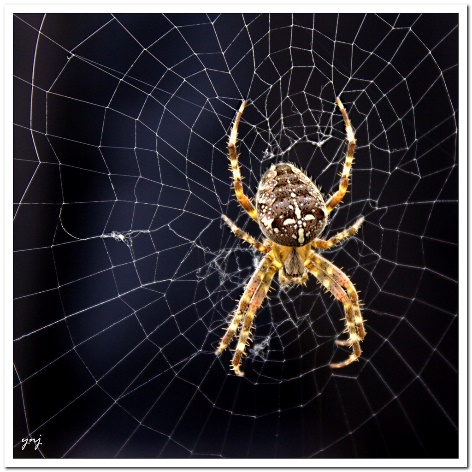 Speerpunt 1: opbrengst gericht werkenOptimalisering van opbrengsten in brede zinSpeerpunt 1: opbrengst gericht werkenOptimalisering van opbrengsten in brede zinSpeerpunt 1: opbrengst gericht werkenOptimalisering van opbrengsten in brede zinSpeerpunt 2: Kindgericht onderwijsHet nieuwe lerenSpeerpunt 2: Kindgericht onderwijsHet nieuwe lerenSpeerpunt 2: Kindgericht onderwijsHet nieuwe lerenSpeerpunt 2: Kindgericht onderwijsHet nieuwe lerenSpeerpunt 2: Kindgericht onderwijsHet nieuwe lerenTAALONDERWIJS: Het afgelopen jaar hebben wij gewerkt zonder taalmethode.We hebben daarbij vooral “op het gevoel” teksten aangeboden en bekeken of er effecten zouden zijn bij de methode-onafhankelijke toetsing.Dit laatste is niet het geval.In het schooljaar 2019-2020 gaat en uitgebreide werkgroep aan de slag om vanuit kerndoelen beleid te maken en vast te leggen met betrekking tot de taalonderdelen en leerlijn.Daarbij gaan wij uit van de volgende bronnen:De doelen en leerinhouden van de methode Staal- spellingDe uitslagen van de het onderzoek Peil.Schrijfvaardigheid van Kohnstamm instituutDe kerndoelenDe referentieniveausOns nieuwe IEP leerlingvolgsysteemZo gaan wij in dit schooljaar komen tot beleid en duidelijke werkafspraken met betrekking tot taal als vakgebied, met in ieder geval schrijfvaardigheid, taalverzorging en spelling als onderdelen daarvan.Er zijn een veelheid van afspraken gemaakt door het gehele schooljaar heen ( document organisatie) De ontwikkelingen te volgenFeedback te krijgen en te gevenAlle stappen in beleid en afspraken te vatten (ook tussentijds)Speerpunt 3: Passend onderwijsOmgaan met en uitgaan van verschillenSpeerpunt 3: Passend onderwijsOmgaan met en uitgaan van verschillenSpeerpunt 3: Passend onderwijsOmgaan met en uitgaan van verschillenSpeerpunt  4: Professionaliseren van medewerkersCompetente leerkrachtenSpeerpunt  4: Professionaliseren van medewerkersCompetente leerkrachtenScholing.2028-2019De plannen met betrekking tot de scholing in pedagogisch tact is volgens plan verlopen. We hebben geleerd dat in de komende jaren steeds opnieuw over dit onderwerp met elkaar moeten praten en verder ontwikkelen.Daarnaast is er scholing geweest op het gebied vanSlimme kleutersBewegend leren....2019-2020In het kader van verder ontwikkelen van de uitgangspunten van de school en de rijke leeromgeveing in combinatie met een breed aanbod gaat het hele team de komende twee schooljaren aan de slag met de invoering van Maakkunde. Van hieruit zal het onderwijs in wetenschap en techniek vorm krijgenTevens worden er een tweetal inspiratiemomenten pedagogisch tact ingeroosterd. Komend jaar zullen we ons verder bekwamen in het invullen van de Leuvense Betrokkenheidsschaal om betrokken kinderen steeds beter te herkennen.Bij het schrijven van dit Plan van aanpak (juni 2019) moet de bijeenkomst nog plaatsvinden waarop bovenstaande in concrete acties wordt gevat en ogenomen in het document organisatie.De kleutergroepen scholen zich dit schooljaar in de introductie van “mijn kleutergroep” als leerlingvolgsysteem.De groepen 3 tot en met 8 volgen een zelfde traject met betrekking tot het IEP leerlingvolgsysteem.Daarnaast blijft de mogelijkheid tot individuele scholing in de loop van het schooljaar mogelijk. Tot zover is de opleiding van Saskia Droog inmiddels opgestart. Zie hiervoor bij speerpunt Pluswerk.Speerpunt  5: Reflectie en onderzoekPraktijkonderzoek in de schoolSpeerpunt 6: Partnerschap met ouders& Speerpunt 7 Regionale verankeringverbinding van onderwijs en opvoedingSchooladvies:AantalPercentageVWO414%HAVO/VWO13,5%HAVO414%TL/HAVO414%TL517,5%KBL/TL13,5%KBL622%BBL/KBL13,5%BBL27%praktijkonderwijs-Totaal28100%leeftijdmannenmannenvrouwenvrouwentotaalvoltijddeeltijdvoltijddeeltijd15-2425-342235-4414545-54112455-6412365-6811totaal15Groep 1Groep 2Groep 3Groep 4Groep 5Groep 6Groep 7Groep 8totaalleerlingen2822201623152328176met arrangement112217Met eigen leerlijn/opp22Doublures (afgelopen schooljaar voor de 2e keer in deze groep)12versnellers11Risico Inventarisatie en Evaluatie:Eens per 4 jaar wordt er een rapport RIE gemaakt. Inventarisatie van risico’s en gevaren worden hierin aangegeven. Elk jaar voor 1 december levert de directie een evaluatie per jaar en een plan van aanpak voor het komende jaar aan. Naar aanleiding van de RIE van 2016-2017 is het afgelopen jaar per december een update gemaakt voor het kalenderjaar 2019. Deze is met de MR besproken. In 2020 wordt een nieuwe RIE afgenomen.Ongevallen en klachten:Afgelopen jaar hebben er ongelukjes voorgedaan waarbij een bezoek aan de huisarts noodzakelijk was. In alle gevallen hebben we gekeken of we hier actie op moesten ondernemen. In alle gevallen was het een samenloop van omstandigheden en is geen ernstig letsel ontstaan. Het probleem met de ongelijk liggende tegels op het voorplein, waar in het vorige verslag melding van werd gemaakt, is inmiddels verholpen. Ook een loskomende basketbalpaal is professioneel gerepareerd. Contact met Arbo Unie:Er is contact geweest met de bedrijfsarts en de arbeidsdeskundige. Dit in verband met de re-integratieplek die wij voor een collega hebben geboden.Aandachtspunten verzuim leerkrachten:Geen.Aandachtspunten verzuim leerlingen; schorsing e.d. :Geen.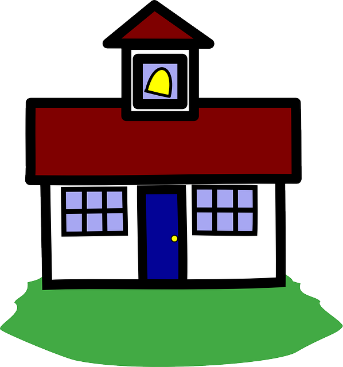 huisvestingWij zijn heel blij met ons goed geoutilleerde gebouw. De sfeer past goed bij de veiligheid, de structuur en  de ruimte die wij kinderen bieden.In het tevredenheidonderzoek wordt dit ook door de ouders en kinderen onderschreven. Door het aantal aanmeldingen bij de kleuters in relatie tot de kleine groepen 4 en 6 zien we in de komende jaren huisvesting als aandachtspunt.Het kindcentrum afdeling kinderopvang breidt uit waardoor er ruimte in het hoofdgebouw multifunctioneel wordt vrijgemaakt ten behoeve van de peuterschool.DoelgroepIntern gemiddeld rapportcijferExtern gemiddeld rapportcijferVerschilManagement 20188,07,70,3Medewerkers 20188,27,70,5Ouders 20187,97,60,3Leerlingen 20188,38,10,2Doelstelling BEGRIJPEND LEZEN 2018-2019Aan het eind van het schooljaar 2018-2019 hangen in alle groepen de leerdoelen van begrijpend lezen voor dat betreffende jaar.Kinderen zijn zich bewust van de mate waarin de doelstellingen zijn/worden behaald. Begrijpend lezen en de doelstellingen zijn geïntegreerd in andere vakgebiedenResultaat:De doelen zijn beschikbaar, hangen nog niet in alle groepen Kinderen zijn zich bewust van de mate waarin ze de doelen hebben behaald: doelen kunnen door de kinderen zelf worden beoordeeld. Is niet door alle kinderen gedaan. BL wordt geïntegreerd in andere vakken: weet ik niet in welke mate dit doel is behaald.Doelstelling 2019-2020Alle kinderen vullen twee keer per jaar het POP BL in en bepalen hun leerdoel voor dekomende periode.Aan de hand van de invulrondes worden de doelen waar nodig aangepast om ze meerduidelijk te laten zijn voor de kinderen.Begrijpend lezen wordt geïntegreerd aangeboden in andere vakken.Plan van aanpak : wie, wat, waar en hoe:Oktober 2 weken:4-8 vullen POP BL inBL in vergadering met betrekking tot mogelijke aanpassing kinddoelen, uitwisselen vanaanbod strategieën BL (onder andere in Nieuwsbegrip), integratie BL in andere vakken,peilen of er voldoende aanbod aan geschikte teksten is (werkgroep bereidt voor)Maart 2 weken:3-8 vullen POP BL in, 1-2 vanuit de leerkracht reflectie op doelen begrijpend luisterenBL in vergadering met betrekking tot mogelijke aanpassing kinddoelen, uitwisselen vanaanbod strategieën BL, integratie BL in andere vakken (werkgroep bereidt voor)JuniEvaluatie en mogelijke aanpassing doelen voor nieuwe schooljaar van werkgroep BLBorgingAfspraken worden door Maike als voortrekker vastgelegd in map werkgroep BLRol directie:VolgenFinanciële onderbouwing:Indien nodig aanschaf boeken met geschikte begrijpend lezen tekstenDoelstelling REKENEN 2018-2019Aan het eind van dit schooljaar is het gebruik van Snappet 3.0 in de groep 4 t/m 8 geïmplementeerd. Alle leerkrachten weten hoe ze moeten werken met Snappet 3.0 en kunnen dit op een effectieve wijze inzetten in de groep.Resultaat: Bovenstaand doel is bereikt. Doelstelling 2019-2020Groep 4 t/m 6 gaan starten met het werken met leerdoelen voor rekenen m.b.v. Snappet 3.0 ipv het volgen van de lessen uit het werkboek.Een stevig rekenmuurtjeCijferen of handig rekenenPlan van aanpak; wie, wat, waar en hoeRik en Stefan hebben de eerste periode wekelijks contact over het klaarzetten van de juiste leerdoelen en de resultaten hiervan.Rik en Petra geven aan het team kenbaar welke volgorde er is van automatiseren van groep 1 t/m 8. Pas na het behalen van het eerste leerdoel kan je verder werken aan het volgende leerdoel. Welke oefeningen zijn er om het automatiseren te verbeteren, te onderhouden en in kaart te brengen. Rik en Petra openen de discussie binnen het team of handig rekenen wel voor ieder kind is weggelegd. Er is uitbreiding van de rekengroep noodzakelijk om ook het rekenonderwijs i de hele school te verbinden.Rol directie: Faciliteren, coachen en procesbewakingFinanciële onderbouwing: Kosten van de licentie van Snappet ca 10.000,00Doelstelling TOEKOMSTGERICHT ONDERWIJS 2018-2019Elly en Marit houden de overall-view  en plannen (een drietal) momenten in het schooljaar, zodat iedereen weet wat er op het gebied van dit speerpunt gebeurt en welke vervolgstappen te verwachten zijn. Resultaat:De 3 momenten zijn niet gepland. Wel is er inhoudelijk gesproken over feedback vragen aan kinderen en dit is ook uitgevoerd. We hebben besloten om met NEMO in zee te gaan om techniek/ontdekkend leren uit te breiden en te verdiepen.We gaan Maakkunde invoeren tegelijkertijd met het volgen van de bijbehorende cursus.Doelstelling 2019-2020Er is geen specifieke doelstelling voor het nieuwe schooljaar.Plan van aanpak : wie, wat, waar en hoe:Niet van toepassingRol directie:Niet van toepassingFinanciële onderbouwing:Niet van toepassingDoelstelling COOPERATIEF WERKEN 2018-2019Aan het eind van het schooljaar werken alle leerkrachten regelmatig met vormen van coöperatief werken.Er is een overzicht per groep van werkvormen die de kinderen zijn aangeleerd. Daarop kan de volgende groep dan doorbouwen. Daarnaast kan iedereen andere vormen toepassen.Er is geregeld dat bij de overdacht de stand van zaken op dit gebied kan worden doorgegeven.Resultaat:Het is gebleken dat met de vele ontwikkelingen in het afgelopen jaar coöperatief leren niet als specifiek speerpunt in een behoefte heeft voorzien.Leerkrachten weten zelf de weg naar organisatievormen, die onontbeerlijk zijn in de lijn van spelend- via ontdekkend- naar onderzoekend leren.Ook de ontwikkelingen in bewegend leren en pedagogisch tact (met name betrokkenheid) geven meer dan voldoende aanknopingspunten om coöperatief leren vorm te geven.Het bronnenboek dat op school is aangeschaft biedt ook meer dan voldoende aanknopingspunten en mogelijkheden.Doelstelling 2019-2020In het nieuwe schooljaar wordt coöperatief leren niet als specifiek punt meer aangegevenPlan van aanpak : wie, wat, waar en hoe:niet van toepassingRol directie:Niet van toepassingFinanciële onderbouwing:Niet van toepassingDoelstelling WETENSCHAP EN TECHNIEK 2018-2019Aan het eind van het schooljaar is er beleid gemaakt op het gebied van wetenschap en techniek. Er is een  basisaanbod en het vakgebied wordt geïntegreerd in alle groepen aangeboden in het lesprogramma.In het bovenlokaal is een geoutilleerde ruime gecreëerd waarin W&T een duidelijke plaats heeft, maar daarnaast zijn er ook mogelijkheden gecreëerd voor het werken in de eigen groep.Resultaat:De oriëntatie op en het voortschrijdend inzicht in dit onderdeel van het aanbod op de Snip heeft ertoe geleid dat we hebben besloten het programma “Maakkunde” in te voeren.Doelstelling 2019-2020Aan het eind van het schooljaar zijn de eerste twee modules van Maakkunde geïntroduceerd en ingevoerd. Plan van aanpak : wie, wat, waar en hoe:Middels een tweetal bijeenkomsten ( één bij Nemo en één op locatie) gaan we de eerste twee modules verkennen en aansluitend introduceren. Het hele schoolteam neemt aan deze bijeenkomsten deel. Het gaat om een project van twee schooljaren.We doen dit in goed overleg en in samenwerking met het team van Op Avontuur.Rol directie:Onderliggend beleid en daaraan verbonden schoolafspraken vaststellen, in overleg met de collega-directeur van de andere deelnemende school.Financiële onderbouwing:Totale kosten € 10.000,- we verdelen de kosten naar rato van het aantal leerkrachten tussen Op avontuur en de Snip.Doelstelling BEWEGEND LEREN 2018-2019:Er is schoolbreed beleid met betrekking tot de structurele inzet van bewegend leren in alle groepen. De uitgangspunten ( visie en doel) zijn in beleid vastgelegd op basis van de gemaakte deelafspraken.Resultaat:In alle groepen wordt het bewegend leren ingezet. Dit is nog niet in alle groepen structureel. Zo ver het mogelijk is, zijn alle klassen (deels) ingericht om het concept bewegend leren te kunnen uitvoeren. Veelal wordt er ook gebruik gemaakt van ruimtes buiten het klaslokaal. Het ideeënboek is niet tot ontwikkeling gekomen. Hier was geen behoefte aan. Ideeën en suggesties worden mondeling doorgegeven. Vanuit het onderzoek van de LIO-stagiaire Rianne Sepers zijn aanvullende ideeën en suggesties gekomen.Doelstelling 2019-2020:Schoolbreed wordt het concept bewegend leren structureel in alle groepen toegepast en is de school ingericht met uitdagende middelen om dit te kunnen uitvoeren. De leerkrachten hebben genoeg kennis en kunde om het bewegend leren toe te passen in hun lessen  De uitgangspunten (visie en doel) zijn in het beleid vastgelegd op basis van de gemaakte afspraken hierover.Plan van aanpak : wie, wat, waar en hoe:De werkgroep bewegend leren komt 5 keer per jaar bij elkaar om de stand van zaken in alle groepen te bekijken. Daarnaast komen er 2 periodes van 2 weken in het jaar (september en maart/april), waar  het bewegend leren centraal staat in de school. In deze weken worden de leerkrachten in de gelegenheid gesteld bij elkaar in de klas te komen kijken om het bewegend leren te zien.  Borging:De werkgroep evalueert om de 4 weken met het team (tijdens een briefing) met de vraag: wat is er aan bewegend leren gedaan, waar loop je tegenaan, waar heb je hulp bij nodig? Dit valt niet samen met highlight-weken waarin andere onderwerpen centraal staan.Rol directie:2x per jaar met de werkgroep bewegend leren om de tafel om op de hoogte te blijven van de lopende zaken.Directie faciliteert de mogelijkheid tot scholing. (1x per jaar)Financiële onderbouwing:Budget € 1000,- om materialen/meubilair te kunnen aanschaffen.Doelstelling 2018-2019 LEZEN EN LEESMOTIVATIEAfgelopen schooljaar is een leesplan opgesteld door de leescoördinator. Hierin zijn kleine doelen gesteld t.a.v. het leesonderwijs en de leesmotivatie vergroten op school. Dit jaar worden de doelen bijgesteld en aangevuld zodat er een werkbaar document ontstaat waar alle leerkrachten en leerlingen mee aan de slag kunnen. De leescoördinator rond de opleiding met succes af en kan hierbij een rol gaan spelen in de coaching van het team omtrent leesactiviteiten en zal een contactpersoon zijn tussen de school en de bibliotheek. De school gaat de samenwerking met Kopgroep bibliotheken aan. Hierin wordt de school voorzien van thematische boeken en leeftijdsspecifieke materialen op verzoek van de leerkrachten. Doelstelling 2019-2020:Deelname aan landelijke kinderboekenweek met als thema ‘Reis mee’. Er zal een gezamelijke opening/afsluiting zijn en in de groepen wordt volop gewerkt aan (lees)activiteiten rondom dit thema. Integreren van andere leesactiviteiten in de klassen om meer variatie in leesonderwijs aan te bieden. Hierin zal de leescoördinator een actieve rol spelen m.b.t. aandragen leesvormen en coaching.Klasoverstijgende leesactiviteiten aanbieden gedurende het hele jaar, waarbij één week centraal gesteld wordt om leesactiviteiten uit te voeren in andere groepen.Aanvullen boekenkast en in kaart brengen van de boekencollectie. Daarnaast ook bijhouden dat boeken juist geklasseerd worden en versleten boeken worden vervangen.Samenwerking met Kopgroep bibliotheken.Plan van aanpak:Oktober:Deelname kinderboekenweek van 2 t/m 13 oktober.Eerste periode:Introduceren nieuwe leesactiviteiten tijdens een vergadering door de leescoördinator. Leerkrachten kiezen een passende activiteit om mee aan de slag te gaan. Evaluatie volgt na eerste periode. Klassenbezoek leescoördinator kan dan worden ingepland. Hele jaar:Leerkrachten spreken met elkaar leesactiviteiten af die groepsoverstijgend zijn en welke invulling dit zal krijgen. Centrale leesweek is gepland in maart.Hele jaar:Boekenkast wordt onderhouden door/ onder leiding van de leescoördinator. Hiervoor zal tijd ingepland moeten worden. Communicatie tussen bibliotheek en school zal grotendeels via de leescoördinator lopen.Borging:Geregeld zal lezen en leesmotivatie onderwerp zijn in vergaderingen. De leescoördinator draagt de onderwerpen aan. Leerkrachten gaan laagdrempelig te werk met leesactivititeiten.Rol directie:Volgen. Indien nodig aanschaf boeken.Doelstelling KINDGERICHT WERKEN 2018-2019Alle leerkrachten nemen, in ieder geval met betrekking tot de zaakvakken, initiatieven om een omgeving te creëren waarin spelend-, ontdekkend- of onderzoekend leren een zichtbare plaats innemen. De kinderen worden betrokken bij de ontwikkelingen en nieuwsgierig gemaakt naar de wereld om hen heen.Resultaat:Onder begeleiding van het Centrum voor Pedagogisch contact  hebben alle leerkrachten hun duidelijke vorderingen gemaakt; met de Leuvense Schaal wordt de betrokkenheid zichtbaar gemaakt. Middels groepsbezoeken wordt de betrokkenheid gescoord. Maike heeft de bezoeken meegelopen om zo de kennis in de school te brengen en te houden.Bij de groepsgesprekken is betrokkenheid het eerste aandachtspunt.Doelstelling 2019-2020Ale leerkrachten kunnen een goede inschatting maken van de mate van betrokkenheid bij kinderen.Dit onder andere door gebruikmaking van de scoring via de Leuvense schaal.Tevens wordt onderwerp van gesprek in welke mate deze betrokkenheid gedurende de dag moet worden nagestreefd. Plan van aanpak : wie, wat, waar en hoe:Vanuit de studiedag in juni 2018 worden de vervolgstappen vastgezet. Op het moment van schrijven kunnen die dus nog niet officieel worden opgenomen, maar het zal waarschijnlijk neerkomen op:Collegiale consultatie, inclusief scoring. In combinatie met Maike.Een inspiratiemoment vanuit CPC op een van de studiedagenBorging:De bevindingen en gemaakte afspraken worden verwerkt en voor iedereen inzichtelijk opgeslagen.De afspraken zijn bindend.Aandachtspunt is dat we geen “dichtgetimmerd beleid” willen op dit punt.Er zijn nog teveel ontwikkelingen die de tijd en ruimte nodig hebben om door te groeien. Vrijblijvendheid is echter niet aan de orde.Rol directie:Faciliteren, coachen en procesbewaking. Financiële onderbouwing:Op dit moment niet in te schatten.Zie bij het speerpunt professionele ontwikkeling.Doelstelling RAPPORT 2018-2019:Aan het eind van het schooljaar is een rapport ingevoerd dat recht doet aan de uitgangspunten van pedagogisch tact. Naast de cognitieve resultaten gaat een rapport antwoord geven op de vraag: “Meester/juf, doe ik mijn best?”Resultaat:Na verschillende bijeenkomsten te hebben gehad met de werkgroep Rapport, is gebleken dat het nog niet mogelijk is om aan het einde van dit schooljaar een nieuw rapport in te voeren, die voldoet aan de eisen/wensen die wij als werkgroep hebben gesteld. Wel hebben wij besloten dat de cognitieve gegevens vanuit de gebruikte methodes worden toegevoegd aan het rapport. (uitdraai Snappet / veilig leren lezen) Het antwoord op de vraag zoals hierboven gesteld is niet langer relevant: voortschrijdend inzicht geeft aan dat we ons meer moeten richten op de verslaglegging van kind – en schooldoelen. Doelstellingen RAPPORT 2019-2020:Dit jaar zullen wij in ieder geval het nieuwe rapport invoeren. Onze voorkeur gaat uit naar in 1 keer een nieuw rapport. Indien dit niet mogelijk is, wordt het nieuwe rapport gefaseerd in gebruik genomen. Naast de cognitieve resultaten gaat het  rapport antwoord geven op de vraag: “Meester/juf, doe ik mijn best?” (nog even naar de vraagstelling kijken)De inhoud is mede afhankelijk van het eventueel in te voeren mijn kleuterklas- en IEP leerlingvolgsysteem.Plan van aanpak 2019-2020:Wat doet de werkgroep Rapport schooljaar 2019-2020? Verzamelt input vanuit mijn kleuterklas, IEP llvsysteem, Staal, Snappet, VLL, en verwerkt dit tot een bruikbaar document voor de leerkrachten.nieuw rapport (eventueel in delen) aan collega’s aanbiedentijdsplanning maken wanneer er wat wordt ingevoerdVoorleggen OR/MRDe werkgroep komt, zolang er geen nieuw rapport compleet is, 1 keer per maand bij elkaar. De dagen wisselen i.v.m. verschillende werkdagen.Borging:De bevindingen en gemaakte afspraken worden verwerkt en voor iedereen inzichtelijk opgeslagen.De afspraken zijn bindend.2019-2020: ontwikkeling rapport, verzamelen van voldoende nieuwe gegevens vanuit het LLV-systeem om het nieuwe rapport te kunnen vullen.2020-2021: invoeren van nieuw rapportRol directie:Faciliteren, coachen en procesbewaking. Deelname aan de werkgroep.Financiële onderbouwing:Geraamde kosten voor de uitvoering: € 600,- (deze is het schooljaar 2018-2019 niet besteed, dus deze kostenraming wordt doorgeschoven naar schooljaar 2019-2020Doelstelling PLUSWERK 2018-2019Aan het eind van het schooljaar is er een duurzaam aanbod voor de meer-kunnende kinderen vanaf groep 1.Dit aanbod is specifiek kindgericht en tegelijkertijd onderdeel van het beleid. Hierbij zijn zowel signalering als ondersteuning duidelijk vastgelegd.Resultaat:Duurzaam aanbod vanaf groep 1 voor meerkunnende kinderen: behaald.  Aanbod denksleutels in groep 1-2 (maar nog net iedereen vertrouwd), plusklassen 3-4, 5-6, 7-8 functioneren goed.Aanbod is kindgericht: ja!Signalering en ondersteuning: plan van aanpak Flexgroep is voorgelegd aan het team en goed bevonden.Doelstelling 2019-2020Er is een duurzaam aanbod voor meerkunnende kinderen, vanaf groep 3 in een Flexgroep voor kinderen die dat nodig hebben. Groep 7-8 heeft een inloopspreekuur.Met behulp van kinddoelen waar zowel de Flexgroep als in de klas aan gewerkt wordt, wordt de verbinding met de klas groter.Leerkrachten werken binnen WO met hogere denkorde vragen voor de kinderen die dat nodig hebben (gebruik makend van homogene en heterogene groepen).Plan van aanpak : wie, wat, waar en hoe:Eind september: drie weken:Kleutergroepen: extra begeleiding bij inzet denksleutels, door Maike.Groep1-8: leerkrachten vullen SIDI groep in, IB en Flexleerkracht bepalen welke kinderen in de Flexgroepen komen (3-4, 5-6 of inloopspreekuur). Maike neemt voortouw om instrument Knappe Kleuters te bekijken op meerwaarde voor de Snip.Flexleerkrachten koppelen aan de hand van POP formulier kinddoelen terug aan de leerkracht.Medio oktober/november:Teamvoorlichting naar behoefte over Taxonomie van Bloom en inzet voor meerkunnersAfstemming en evaluatie kinddoelen Flexleerkracht en leerkracht en kind. In overleg met de leerkrachten kijken we hoe we de ouders hierin betrekken.De wijze van beschrijven van kinddoelen en rapportage wordt verder ontwikkeld (Saskia en Maike)Februari 3 weken:Evaluatie werkwijze Flexgroepen met kinderen en FlexleerkarchtenUitwisseling binnen het team van inzet Taxonomie van Bloom.Mei:Afstemming en evaluatie kinddoelen Flexleerkracht en leerkracht en kindJuni:Evaluatie en mogelijke aanpsaiing voor nieuwe schooljaar van werkwijze Flexgroep.Rol directie:Faciliteren scholingstijd teamBorging:Afspraken worden door Maike vastgelegd en in protocol Flexgroep opgenomen. Evaluatie wordt met de directie besproken.Financiële onderbouwing:Bekostiging gespecialiseerde opleiding voor Saskia. €3000,-Doelstelling COMPETENTE LEERKRACHTEN 2018-2019In  de maanden januari, februari en maart wordt tijd ingeruimd voor een functioneringsgesprek met daarin de evaluatie van de persoonlijke ontwikkelplannen.Resultaat: doelstelling behaald, met daarbij de opmerking dat de gesprekken in mei hebben plaatsgevondenDoelstelling 2019-2020Voor het eind van het schooljaar hebben alle medewerkers een beoordelingsgesprek gehad.Plan van aanpak : wie, wat, waar en hoe:Directeur plant en leidt de gesprekken. Formulieren van de stichting Surplus worden gebruikt.Rol directie:Planning, uitvoering, verslaglegging en uploaden van de gegevens.Financiële onderbouwing:Niet van toepassing.Doelstelling SCHRIJFONDERZOEK KOHNSTAMM 2018-2019Inzicht in de schrijfvaardigheid van onze leerlingen en daarop te ondernemen acties/beleidswijzigingen in beeld hebben, die met ingang van schooljaar 2019-2010 kunnen worden geëffectueerd.Resultaat:Donderdag 6 juni wordt een vervolg gegeven aan de activiteiten. Het hoofdonderzoek is inmiddels afgenomen en wordt nu vervolgd door een kwalitatief onderzoek met observaties en interviews.Doelstelling 2019-2020De doelstelling van 2018-2019 wordt aangehouden, maar door de aanpassing in de tijdplanning kan eventuele aanpassingen in het beleid pas worden opgenomen voor schooljaar 2020-2021.Zie ook bij het onderdeel “Taalonderwijs”op blz 22.Rol directie:Plannen en faciliterenConclusies bespreken met betrokkenenFinanciële onderbouwingNiet van toepassing.Doelstelling 2018-2019De praktijk vanuit de opleiding van kindgericht werken krijgt een zichtbare praktijk. Iedere medewerker is zich bewust van de intensieve samenwerking.Resultaat:We zijn nog steeds op de goede weg. Deze is praktijk-gestuurd en minder te zien in de structurenDoelstelling 2019-2020:De peuterschool wordt in het gebouw van de afdeling onderwijs ondergebracht.Doel is de samenwerking verder vorm te geven door deze situatie in kansen uit te breiden.Aan het eind van het schooljaar zijn we zover dat we de samenwerking kunnen vastleggen.Plan van aanpak : wie, wat, waar en hoe:We hebben afgesproken de nieuwe situatie te “laten gebeuren”. Vanuit de dagelijkse praktijk onderzoeken we kansen en belemmeringen om te komen tot een samenwerking waarbij de kinderen van de peuterschool én van de afdeling onderwijs voordeel hebben.In het document organisatie worden en viertal overleg jonge kind momenten ingepland, waarbij naast de coördinatoren ook de pedagogisch medewerkers en de leerkrachten 1, 2 en 3 aanwezig zijn.Borging:Nog niet van toepassingRol directie:Faciliteren, coachen en procesbewaking.In nauw overleg met de coördinatoren van Kappio.Financiële onderbouwing:Verbouwings- en inrichtingskosten zijn voor rekening van Kappio.